ENGLISH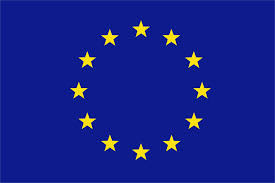 KEY WORDS  OF THE COMENIUS PROJECTPORTUGUESE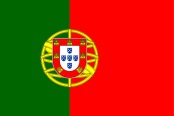 PALAVRAS-CHAVE DO PROJETO COMENIUSTURKISH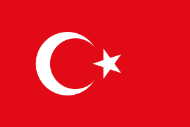 COMENIUS PROJESİ ANAHTAR KELİMELERİFRENCH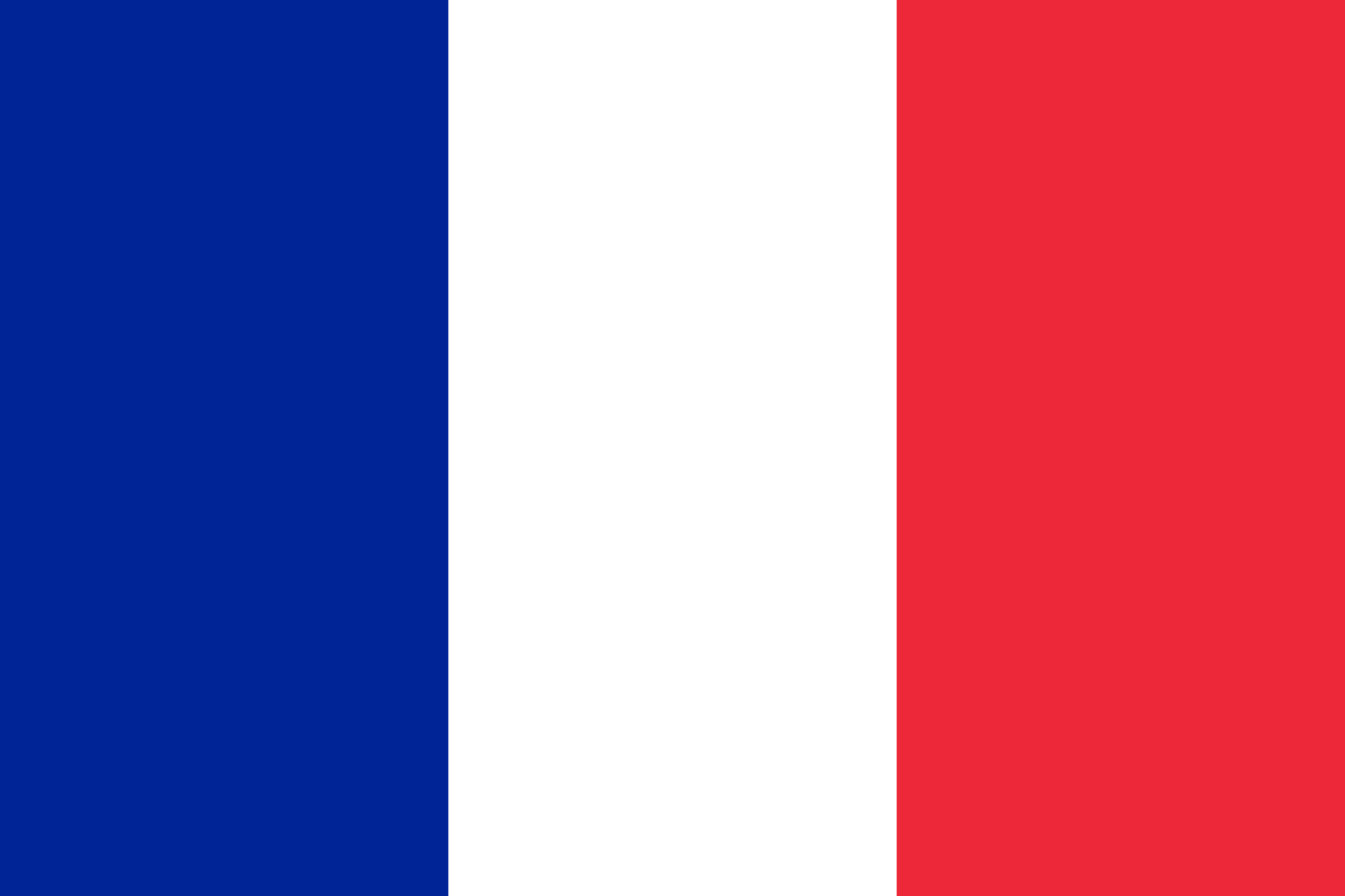 MOTS-CLES DU PROJET COMENIUSITALIAN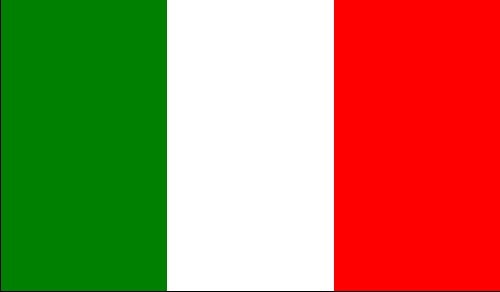 Parole chiavi del progetto ComeniuSROMANIAN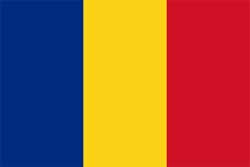 CUVINTE-CHEIE ALE PROIECTULUI COMENIUSPOLISH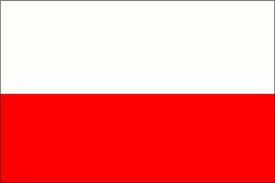 MOTS-CLES DU PROJET COMENIUSBULGARIAN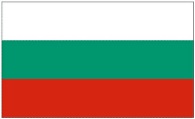 КЛЮЧОВИ ДУМИ ПО ПРОЕКТ КОМЕНСКMotivationmotivaçãomotivasyonmotivationmotivazionemotivațiemotywacjamотивацияPersonalinvolvementinvestimento pessoalkişisel gelişiminvestissement personnelprogetto professionaleimplicare personalăzaangażowanie osobisteЛично участиеSchool drop outabandono escolarokulu erken terkler  décrochage scolaire   dispersione scolasticaabandon școlarporzucanie szkołyОтпадане от училищеProfessionalprojectprojeto profissionalkişisel projeprojet professionnelprogetto professionaleproiect profesionalproject zawodowyПрофесионален проектOpen-mindednessabertura de espíritoyeniliklere açıkouverture d’esprit  ouverture d’espritlipsă de prejudecățiotwartość poznawczaостроумиеTolerancetolerânciatoleranstolérance tolleranzatoleranțtoleranja толерантност                                        